Publicado en Barcelona el 28/07/2016 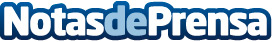 Científicos genetistas crean un biochip para localizar el gen del color de los ojosCientíficos genetistas de la Universidad de Barcelona junto con una clínica oftalmológica de Barcelona, crean un biochip para localizar el gen del color de los ojos. Esta creación ayudara a predecir el resultado del tratamiento para el cambio de color de los ojos mediante láser que realiza la clínica, y que es líder en todo el mundo, con casi 2000 casos realizadosDatos de contacto:Clínica Eyecos938 10 22 50Nota de prensa publicada en: https://www.notasdeprensa.es/cientificos-genetistas-crean-un-biochip-para Categorias: Medicina Sociedad Cataluña Universidades Innovación Tecnológica Otras ciencias http://www.notasdeprensa.es